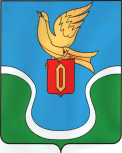 ГОРОДСКАЯ ДУМАМУНИЦИПАЛЬНОГО ОБРАЗОВАНИЯ « ГОРОДСКОЕ ПОСЕЛЕНИЕ «ГОРОД ЕРМОЛИНО»БОРОВСКОГО РАЙОНА КАЛУЖСКОЙ ОБЛАСТИ РЕШЕНИЯ« 18 » ноября  2021 года		                     	г. Ермолино			                      	 № 90О внесении изменений в Решение Городской Думы муниципального образования «Городское поселение «Город Ермолино» № 17 от 04.04.2017 г. «Об утверждении Методики расчета компенсационной стоимости зеленых насаждений, газонов, цветников, находящихся на территории муниципального образования «Городское поселение «Город Ермолино», величины одной условной единицы одного зеленого насаждения и 1 кв.м. газона, цветника, положения о комиссии по регулированию вопросов, связанных с охраной, защитой и воспроизводством зеленых насаждений на территории муниципального образования «Городское поселение «Город Ермолино»В соответствии с  Федеральным законом № 131 – ФЗ от 06.10.2003 года «Об общих принципах организации местного самоуправления в Российской Федерации», руководствуясь Уставом муниципального образования "Городское поселение "Город Ермолино", Городская Дума муниципального образования "Городское поселение "Город Ермолино" РЕШИЛА:1. Внести  изменения в приложение № 3 к Решению Городской Думы муниципального образования «Городское поселение «Город Ермолино» от 04.04.2017 № 17 «Об утверждении Методики расчета компенсационной стоимости зеленых насаждений, газонов, цветников, находящихся на территории муниципального образования «Городское поселение «Город Ермолино», величины одной условной единицы одного зеленого насаждения и 1 кв.м. газона, цветника, положения о комиссии по регулированию вопросов, связанных с охраной, защитой и воспроизводством зеленых насаждений на территории муниципального образования «Городское поселение «Город Ермолино».2. Приложение № 3 к Решению Городской Думы муниципального образования «Городское поселение «Город Ермолино» от 04.04.2017 № 17 «Об утверждении Методики расчета компенсационной стоимости зеленых насаждений, газонов, цветников, находящихся на территории муниципального образования «Городское поселение «Город Ермолино», величины одной условной единицы одного зеленого насаждения и 1 кв.м. газона, цветника, положения о комиссии по регулированию вопросов, связанных с охраной, защитой и воспроизводством зеленых насаждений на территории муниципального образования «Городское поселение «Город Ермолино» изложить в новой редакции, согласно Приложению к настоящему Решению.2. Настоящее Решение вступает в силу с момента подписания, подлежит публикации в газете «Уголок России» и размещению на официальном сайте администрации муниципального образования «Городское поселение «Город Ермолино» в сети Интернет adminermolino.ru.Глава муниципального образования«Городское поселение «Город Ермолино» 		                                              	Е.А. СамокрутоваПриложение N 3к Решению Городской Думымуниципального образования «Городское поселение «Город Ермолино»от 18 ноября  2021 г. N 90СОСТАВКОМИССИИ ПО РЕГУЛИРОВАНИЮ ВОПРОСОВ,СВЯЗАННЫХ С ОХРАНОЙ, ЗАЩИТОЙ И ВОСПРОИЗВОДСТВОМ ЗЕЛЕНЫХНАСАЖДЕНИЙ НА ТЕРРИТОРИИ МО «ГОРОДСКОЕ ПОСЕЛЕНИЕ «ГОРОД ЕРМОЛИНО»Председатель комиссии: Гуров Е.А. -  Глава администрации МО «Городское поселение «Город Ермолино»;Заместитель председателя комиссии:Исаев А.А. – заместитель главы администрации - начальник отдела  городского хозяйства (благоустройства, ЖКХ, земельных отношений и градостроительства) администрации МО «Городское поселение «Город Ермолино»;Ответственный секретарь комиссии:Авдеева Н.Е. – главный специалист отдела городского хозяйства (благоустройства, ЖКХ, земельных отношений и градостроительства) администрации МО «Городское поселение «Город Ермолино»;Члены комиссии:Кудряшов Б.П. – депутат Городской Думы МО «Городское поселение «Город Ермолино» (по согласованию);Щеголев С.И. - депутат Городской Думы МО «Городское поселение «Город Ермолино» (по согласованию);Захарова Л.В. - депутат Городской Думы МО «Городское поселение «Город Ермолино» (по согласованию);Лысиков А.С. - депутат Городской Думы МО «Городское поселение «Город Ермолино» (по согласованию);Шведов А.А. - заместитель главы администрации - начальник отдела по работе с населением, ГО и ЧС и социальным вопросам администрации МО «Городское поселение «Город Ермолино»;Кауркина О.К. - главный специалист отдела городского хозяйства (благоустройства, ЖКХ, земельных отношений и градостроительства) администрации МО «Городское поселение «Город Ермолино»;Довлетова Ю.Р. - главный специалист отдела городского хозяйства (благоустройства, ЖКХ, земельных отношений и градостроительства) администрации МО «Городское поселение «Город Ермолино»;Куриленко С.Ю. – ведущий эксперт отдела городского хозяйства (благоустройства, ЖКХ, земельных отношений и градостроительства) администрации МО «Городское поселение «Город Ермолино»;Представитель ГКУ КО «Боровское лесничество» (по согласованию);Представитель АТК (по согласованию).